Letter of Application (max 2 sides of A4)BISM - APPLICATION FOR 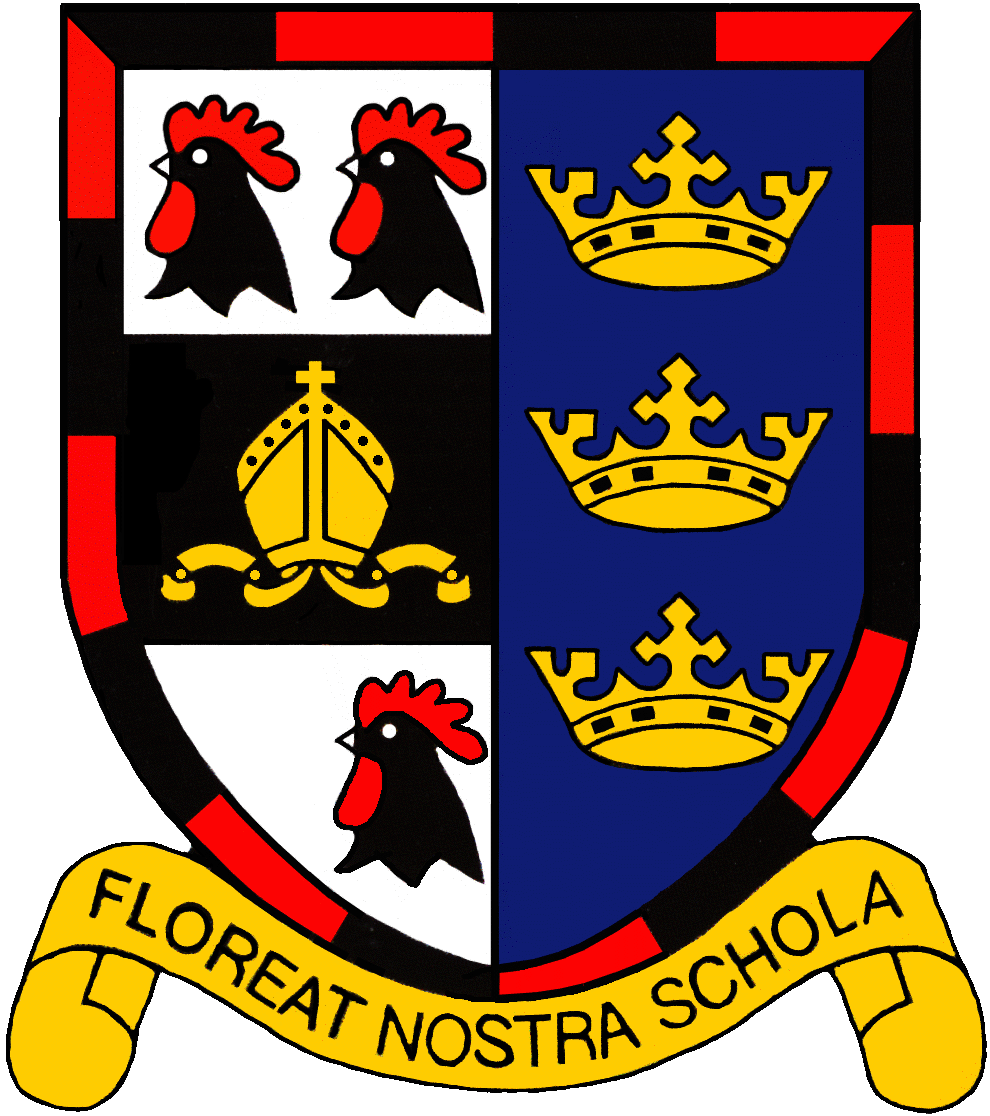 EMPLOYMENT FORMConfidential Please return to: bryansparkesbismoscow@gmail.com BISM - APPLICATION FOR EMPLOYMENT FORMConfidential Please return to: bryansparkesbismoscow@gmail.com BISM - APPLICATION FOR EMPLOYMENT FORMConfidential Please return to: bryansparkesbismoscow@gmail.com InsertPhotograph(essential)Post Applied For:Title:First Name:Surname: Surname: Date of Birth:Date of Birth:Nationality :       Nationality :       TEACHER . NO. TEACHER . NO. dATE rECOGNISED :dATE rECOGNISED :Passport Number and expiry date:Passport Number and expiry date:DATE You will be available to commence the post: DATE You will be available to commence the post: Current Address:Current Address:Current Address:Current Address:Email  ADDRESS:Email  ADDRESS:Email  ADDRESS:Email  ADDRESS:Telephone No. (with international code): Telephone No. (with international code): Mobile Phone (with international code):Mobile Phone (with international code):fax nO.:fax nO.:skype:skype:Marital Status: Single, PARTNER, married, divorced (please delete)If you are appointed, will you be accompanied by your partner and any dependents? If so please include nationality, name and ages of dependents (if your partner is applying too, a separate application form must be completed).Marital Status: Single, PARTNER, married, divorced (please delete)If you are appointed, will you be accompanied by your partner and any dependents? If so please include nationality, name and ages of dependents (if your partner is applying too, a separate application form must be completed).Marital Status: Single, PARTNER, married, divorced (please delete)If you are appointed, will you be accompanied by your partner and any dependents? If so please include nationality, name and ages of dependents (if your partner is applying too, a separate application form must be completed).Marital Status: Single, PARTNER, married, divorced (please delete)If you are appointed, will you be accompanied by your partner and any dependents? If so please include nationality, name and ages of dependents (if your partner is applying too, a separate application form must be completed).Present Salary: 
Benefits:Present Salary: 
Benefits:Present Salary: 
Benefits:Present Salary: 
Benefits:Teaching Experience  (Most recent first)Teaching Experience  (Most recent first)Teaching Experience  (Most recent first)Teaching Experience  (Most recent first)Teaching Experience  (Most recent first)Teaching Experience  (Most recent first)Name of School, country, telephone number (inc, international code) and emailPosition Taught  DatesFromToPT or FTOther work experience (Most recent first)Other work experience (Most recent first)Other work experience (Most recent first)Other work experience (Most recent first)Other work experience (Most recent first)Other work experience (Most recent first)EmployerPositionPositionFromTopt or FTGraduate and Post Graduate QualificationsUniversity or CollegeFromToCPD Courses attended in the last three years ProviderLength of CourseHow many days have you been absent from work in the last 2 years?Please give reasons:  Appointments to BISM are subject to security and  medical checks.  You will need to supply an up to date CRB check.Appointments to BISM are subject to security and  medical checks.  You will need to supply an up to date CRB check.Appointments to BISM are subject to security and  medical checks.  You will need to supply an up to date CRB check.Appointments to BISM are subject to security and  medical checks.  You will need to supply an up to date CRB check.Do you have any criminal convictions?YESNODo you have any criminal case against you pending?YESNOIf you answered YES to either of the above, please give details:If you answered YES to either of the above, please give details:If you answered YES to either of the above, please give details:If you answered YES to either of the above, please give details:Do you have, or have had, any physical or mental health issues? Failure to disclose full information may result in the cancelation of the contract.   YES     NODo you have, or have had, any physical or mental health issues? Failure to disclose full information may result in the cancelation of the contract.   YES     NODo you have, or have had, any physical or mental health issues? Failure to disclose full information may result in the cancelation of the contract.   YES     NODo you have, or have had, any physical or mental health issues? Failure to disclose full information may result in the cancelation of the contract.   YES     NODetails of medical needs:Do you have a chronic disease? (Information needed by our Medical Insurance Company.)Details of medical needs:Do you have a chronic disease? (Information needed by our Medical Insurance Company.)Details of medical needs:Do you have a chronic disease? (Information needed by our Medical Insurance Company.)Details of medical needs:Do you have a chronic disease? (Information needed by our Medical Insurance Company.)Referees:  Please give two professional referees. (One must be your current Headteacher .)Referees:  Please give two professional referees. (One must be your current Headteacher .)Referees:  Please give two professional referees. (One must be your current Headteacher .)Referees:  Please give two professional referees. (One must be your current Headteacher .)NamePositionSchool Contact DetailsTel:Fax:Email:Tel:Fax:Email:Please note that we reserve the right to approach your current employer.  Please note that we reserve the right to approach your current employer.  Please note that we reserve the right to approach your current employer.  Please note that we reserve the right to approach your current employer.  Declaration. Please read carefully before signing. I declare that the information given in this form is true and accurate and I understand that any offer of employment which may be made to me by BISM is subject to this declaration.Signed:                                                                       Date:Declaration. Please read carefully before signing. I declare that the information given in this form is true and accurate and I understand that any offer of employment which may be made to me by BISM is subject to this declaration.Signed:                                                                       Date:Declaration. Please read carefully before signing. I declare that the information given in this form is true and accurate and I understand that any offer of employment which may be made to me by BISM is subject to this declaration.Signed:                                                                       Date:Declaration. Please read carefully before signing. I declare that the information given in this form is true and accurate and I understand that any offer of employment which may be made to me by BISM is subject to this declaration.Signed:                                                                       Date: